                              Our Lady of Peace Catholic Primary and Nursery School                         4RS Saint Columba Weekly Timetable – 2019                                             ‘With Christ in our hearts, together we grow.’MondayTuesdayWednesdayThursdayFridayMorning MathsMorning Maths/HandwritingMorning Maths- Times TablesMorning Maths- Times TablesMorning Maths9.00- 9.20amAssembly AssemblyAssemblyAssemblyAssembly 9.25 – 10.30amMathsMathsMathsMathsMaths10.30 – 10.45amBREAKBREAKBREAKBREAKBREAK10.45 – 11.00amGPSGPSSpellings/HandwritingGPSSpellings11.00 – 12.00pmEnglishEnglishEnglishEnglishEnglish12.00 – 1.00pmLUNCHLUNCHLUNCHLUNCHLUNCH1.00 – 2.00pmFrench(1-1.40pm)ScienceR.E. (1-1.45pm)PE (outdoors)(1-2pm)Topic(1-2pm)1.00 – 2.00pmFrench(1-1.40pm)ScienceR.E. (1-1.45pm)PE (outdoors)(1-2pm)Art(2-2.45pm)2.00 – 3.00pmR.E.(1.45-2.45)PE(2-3pm)ICT(1.45-2.15pm)Reading Comprehension(2-2.30pm)PSHEArt(2-2.45pm)2.00 – 3.00pmGuided Reading(2.50-3.10pm)PE(2-3pm)R.E.(2.15-2.40pm)Reading Comprehension(2-2.30pm)PSHEGolden Time(2.45-3.10pm)2.00 – 3.00pmGuided Reading(2.50-3.10pm)PE(2-3pm)Guided Reading(2.40-2.55pm)Reading Comprehension(2-2.30pm)PSHEGolden Time(2.45-3.10pm)2.00 – 3.00pmGuided Reading(2.50-3.10pm)PE(2-3pm)Music(2.55-3.10pm)Reading Comprehension(2-2.30pm)PSHEGolden Time(2.45-3.10pm)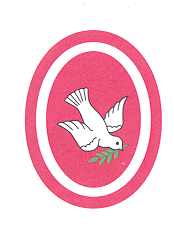 